ПРОЕКТ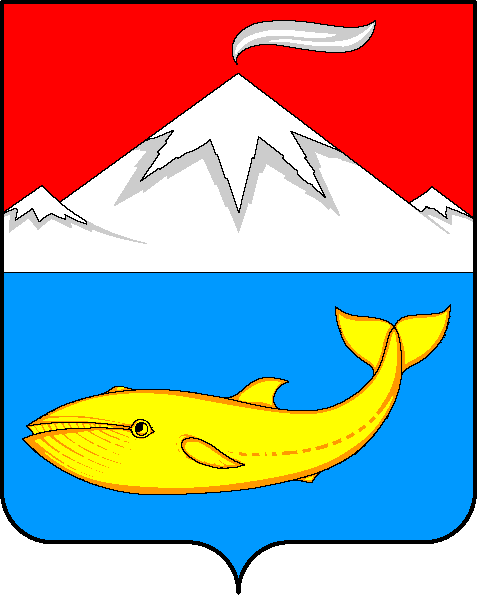 Камчатский крайУсть-Камчатский районП О С Т А Н О В Л Е Н И ЕАдминистрации Усть-Камчатского муниципального района_                    №__ _____п. Усть-КамчатскВ соответствии с постановлением Правительства Камчатского края от 16.05.2017 № 205-П «Об установлении Порядка определения размера арендной платы за земельные участки, государственная собственность на которые не разграничена, предоставленные в аренду без торгов, в Камчатском крае», приказом Министерства имущественных и земельных отношений Камчатского края № П-39 от 26.10.2022 «Об утверждении результатов определения  кадастровой стоимости земельных участков на территории Камчатского края»,ПОСТАНОВЛЯЮ:1. Утвердить коэффициенты, устанавливающие зависимость арендной платы от фактического использования земельных участков, государственная собственность на которые не разграничена, на территории Усть-Камчатского муниципального района на 2023 год согласно приложению. 	2. В случае если коэффициент (Кв), устанавливающий зависимость арендной платы от фактического использования земельных участков не установлен для конкретного вида фактического использования земельного участка, значение коэффициента применяется равным 1,5.	3. Управлению делами администрации Усть-Камчатского муниципального района – муниципальному казенному учреждению опубликовать настоящее постановление в средствах массовой информации и разместить на официальном сайте Усть-Камчатского муниципального района.5. Настоящее постановление вступает в силу после дня его официального опубликования и распространяется на правоотношения, возникшие с 01 января 2023 года.6. Контроль исполнения настоящего постановления возложить на руководителя Управления имущественных и земельных отношений администрации Усть-Камчатского муниципального района – муниципального казенного учреждения Колесникову В.Р.Глава Усть-Камчатского 					муниципального района                                                               О.С. БондаренкоОб утверждении коэффициентов (Кв), устанавливающих зависимость арендной платы от фактического использования земельных участков, государственная собственность на которые не разграничена, на территории Усть-Камчатского муниципального района на 2023 год Приложение к постановлениюадминистрации Усть-Камчатского муниципального района  от  _____________  №_______              Приложение к постановлениюадминистрации Усть-Камчатского муниципального района  от  _____________  №_______              Приложение к постановлениюадминистрации Усть-Камчатского муниципального района  от  _____________  №_______              Приложение к постановлениюадминистрации Усть-Камчатского муниципального района  от  _____________  №_______              Приложение к постановлениюадминистрации Усть-Камчатского муниципального района  от  _____________  №_______              Приложение к постановлениюадминистрации Усть-Камчатского муниципального района  от  _____________  №_______              Приложение к постановлениюадминистрации Усть-Камчатского муниципального района  от  _____________  №_______              Приложение к постановлениюадминистрации Усть-Камчатского муниципального района  от  _____________  №_______              Приложение к постановлениюадминистрации Усть-Камчатского муниципального района  от  _____________  №_______              Приложение к постановлениюадминистрации Усть-Камчатского муниципального района  от  _____________  №_______              Приложение к постановлениюадминистрации Усть-Камчатского муниципального района  от  _____________  №_______              Коээфициенты (Кв), устанавливающие зависимость арендной платыот фактического использования земельных участков, расположенныхна территории Усть-Камчатского муниципального района на 2023 годКоээфициенты (Кв), устанавливающие зависимость арендной платыот фактического использования земельных участков, расположенныхна территории Усть-Камчатского муниципального района на 2023 годКоээфициенты (Кв), устанавливающие зависимость арендной платыот фактического использования земельных участков, расположенныхна территории Усть-Камчатского муниципального района на 2023 годКоээфициенты (Кв), устанавливающие зависимость арендной платыот фактического использования земельных участков, расположенныхна территории Усть-Камчатского муниципального района на 2023 годКоээфициенты (Кв), устанавливающие зависимость арендной платыот фактического использования земельных участков, расположенныхна территории Усть-Камчатского муниципального района на 2023 годКоээфициенты (Кв), устанавливающие зависимость арендной платыот фактического использования земельных участков, расположенныхна территории Усть-Камчатского муниципального района на 2023 годКоээфициенты (Кв), устанавливающие зависимость арендной платыот фактического использования земельных участков, расположенныхна территории Усть-Камчатского муниципального района на 2023 годКоээфициенты (Кв), устанавливающие зависимость арендной платыот фактического использования земельных участков, расположенныхна территории Усть-Камчатского муниципального района на 2023 годКоээфициенты (Кв), устанавливающие зависимость арендной платыот фактического использования земельных участков, расположенныхна территории Усть-Камчатского муниципального района на 2023 годКоээфициенты (Кв), устанавливающие зависимость арендной платыот фактического использования земельных участков, расположенныхна территории Усть-Камчатского муниципального района на 2023 годКоээфициенты (Кв), устанавливающие зависимость арендной платыот фактического использования земельных участков, расположенныхна территории Усть-Камчатского муниципального района на 2023 год№ п/пВиды разрешенного использования                         земельного участкаКоэффициенты, устанавливающие зависимость арендной платы                                                                                                                                  от состава вида разрешенного использования земельных участковКоэффициенты, устанавливающие зависимость арендной платы                                                                                                                                  от состава вида разрешенного использования земельных участковКоэффициенты, устанавливающие зависимость арендной платы                                                                                                                                  от состава вида разрешенного использования земельных участковКоэффициенты, устанавливающие зависимость арендной платы                                                                                                                                  от состава вида разрешенного использования земельных участковКоэффициенты, устанавливающие зависимость арендной платы                                                                                                                                  от состава вида разрешенного использования земельных участковКоэффициенты, устанавливающие зависимость арендной платы                                                                                                                                  от состава вида разрешенного использования земельных участковКоэффициенты, устанавливающие зависимость арендной платы                                                                                                                                  от состава вида разрешенного использования земельных участковКоэффициенты, устанавливающие зависимость арендной платы                                                                                                                                  от состава вида разрешенного использования земельных участковКоэффициенты, устанавливающие зависимость арендной платы                                                                                                                                  от состава вида разрешенного использования земельных участков№ п/пВиды разрешенного использования                         земельного участкаЗемли населенных пунктовЗемли населенных пунктовЗемли населенных пунктовЗемли населенных пунктовЗемли населенных пунктов Земли промышленности и иного специального назначенияЗемли сельскохозяйственного назначенияЗемли особо охраняемых природных территорий№ п/пВиды разрешенного использования                         земельного участкап. Усть-Камчатскп. Ключип. Козыревскс. Крутобереговос. Майское Земли промышленности и иного специального назначенияЗемли сельскохозяйственного назначенияЗемли особо охраняемых природных территорий123456789102Дома индивидуальной жилой застройки, в том числе: малоэтажные жилые дома (02:010) (02:014)0,630,450,360,410,440,000,000,003Личные подсобные хозяйства (02:021)0,550,60,450,450,570,003,500,004Гаражи и автостоянки (02:071)17,0015,014,011,012,00,000,000,005Ведение садоводства. Осуществление отдыха и (или) деятельности, связанной с выращиванием гражданами для собственных нужд сельскохозяйственных культур; размещение садовых домов, жилых домов, размещение для собственных нужд гаражей и иных хозяйственных построек (13:021)1,501,120,751,200,750,003,500,00Ведение огородничества. Осуществление отдыха и (или) деятельности, связанной с выращиванием гражданами для собственных нужд сельскохозяйственных культур; размещение хозяйственных построек, не являбщихся объектами недвижимости, предназначенных для хранения инвентаря и урожая сельскохозяйственных культур (13:011)8,509,005,008,505,000,003,500,00Магазины. Размещение ОКС, предназначенных для продажи товаров, торговая площадь которых составляет до 5 000 кв. м. (04:040)18,0014,0011,0010,005,500,000,000,00Общественное питание. Размещение ОКС в целях устройства мест общественного питания (рестораны, кафе, столовые, закусочные, бары) (04:060)12,512,511,606,006,000,000,000,00Бытовое обслуживание. Размещение ОКС, предназначенных для оказания населению или организациям бытовых услуг.  (03:030)11,0011,0010,009,008,000,000,000,00Объекты материально-технического, продовольственного снабжения, сбыта и заготовок, в том числе: производственные и административные здания, строения, сооружения, имеющих назначение по временному хранению, распределению и перевалке грузов (за исключением хранения стратегических запасов), не являющихся частями производственных комплексов, на которых был создан груз: промышленные базы, склады, погрузочные терминалы и доки (06 090)2,002,002,002,002,002,000,000,006Объекты придорожного сервиса. Размещение автозаправочных станций (бензиновых, газовых) (04:095)30,0020,0015,0012,0012,000,000,000,007Гостиничное обслуживание. Размещение гостиниц, а также иных зданий, используемых с целью извлечения предпринимательской выгоды из предоставления жилого помещения для временного проживания в них, (04:070)8,008,008,007,007,000,000,000,00Деловое управление. Размещение ОКС с целью размещения объектов управленческой деятельности, не связанной с государственным или муниципальным управлением и оказанием услуг, размещение зданий, предназначенных для обеспечения физических и юридических лиц коммунальными услугами, объектов организаций, занимающиеся банковской деятельностью, социальным обеспечением (04:010)1,501,501,501,201,200,000,000,0010Объекты рекреационного и лечебно-оздоровительного назначения, в том числе:                                                                               -  базы отдыха, пансионаты, туристические базы, дома охотников и рыболовов (05:022) (05:030)6,005,005,004,004,001,300,001,3011Объекты промышленности: в том числе: производственные и административные здания;
- цеха, фабрики, заводы, комбинаты, базы и другие промышленные объекты;
- причалы для маломернызх судов;
- здания и сооружения, используемых для хранения и первичной переработки продукции рыбоводства, в том числе для организации рыбных станов, для осуществления хозяйственной деятельности  и промышленного рыболовства (06:000) (01:132) (05:040) (06:040) (07:031)8,006,003,504,54,512,000,000,0012 Объекты связи, из них: производственные и административные здания, сооружения (06:080)6,506,506,506,506,500,000,000,00Коммунальное обслуживание. Размещение ОКС в целях обеспечения физических и юридических лиц коммунальными услугами, в частности: поставка воды, тепла, электричества, газа, а также: котельные, водозаборы, очистные сооружения, насосные станции, трансформаторные подстанции, телефонные станции, стоянки, гаражи и мастерские для обслуживания уборочной и аварийной техники (03:011) (03:012)0,500,500,500,500,500,500,000,00Специальная деятельность. Размещение, хранение, захоронение, утилизация, накопление, обработка, обезвреживание отходов производства и потребления, (12:020)0,500,500,500,500,500,100,000,0015Земли сельскохозяйственного назначения,  предназначенные для ведения сельского хозяйства, в том числе: пашни, сенокосы, пастбища, залежи и прочие виды угодий, предоставленые:                                                                                             15.1.крестьянским (фермерским )хозяйствам, сельскохозхяйственнывм кооперативам, товариществам и прочим сельскохозяйственным предприятиям 0,800,800,800,600,600,000,150,0015.2.                                                                                                                                                                                    гражданам для сенокошения и выпаса скота 0,800,800,800,600,600,000,300,0016Хранение и переработка сельскохозяйственной продукции. Размещение зданий, сооружений, используемых для производства, хранения, первичной и глубокой переработки сельскохозяйственной продукции (01 150)0,800,800,800,400,400,000,000,00